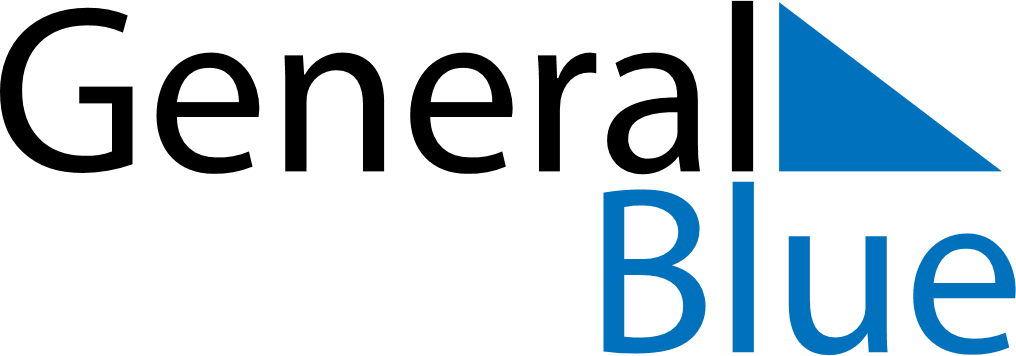 February 2024February 2024February 2024February 2024February 2024February 2024Mount Lawley, Western Australia, AustraliaMount Lawley, Western Australia, AustraliaMount Lawley, Western Australia, AustraliaMount Lawley, Western Australia, AustraliaMount Lawley, Western Australia, AustraliaMount Lawley, Western Australia, AustraliaSunday Monday Tuesday Wednesday Thursday Friday Saturday 1 2 3 Sunrise: 5:40 AM Sunset: 7:18 PM Daylight: 13 hours and 37 minutes. Sunrise: 5:41 AM Sunset: 7:18 PM Daylight: 13 hours and 36 minutes. Sunrise: 5:42 AM Sunset: 7:17 PM Daylight: 13 hours and 34 minutes. 4 5 6 7 8 9 10 Sunrise: 5:43 AM Sunset: 7:16 PM Daylight: 13 hours and 33 minutes. Sunrise: 5:44 AM Sunset: 7:16 PM Daylight: 13 hours and 31 minutes. Sunrise: 5:45 AM Sunset: 7:15 PM Daylight: 13 hours and 29 minutes. Sunrise: 5:46 AM Sunset: 7:14 PM Daylight: 13 hours and 28 minutes. Sunrise: 5:47 AM Sunset: 7:13 PM Daylight: 13 hours and 26 minutes. Sunrise: 5:48 AM Sunset: 7:13 PM Daylight: 13 hours and 24 minutes. Sunrise: 5:49 AM Sunset: 7:12 PM Daylight: 13 hours and 22 minutes. 11 12 13 14 15 16 17 Sunrise: 5:50 AM Sunset: 7:11 PM Daylight: 13 hours and 21 minutes. Sunrise: 5:51 AM Sunset: 7:10 PM Daylight: 13 hours and 19 minutes. Sunrise: 5:51 AM Sunset: 7:09 PM Daylight: 13 hours and 17 minutes. Sunrise: 5:52 AM Sunset: 7:08 PM Daylight: 13 hours and 15 minutes. Sunrise: 5:53 AM Sunset: 7:07 PM Daylight: 13 hours and 13 minutes. Sunrise: 5:54 AM Sunset: 7:06 PM Daylight: 13 hours and 12 minutes. Sunrise: 5:55 AM Sunset: 7:05 PM Daylight: 13 hours and 10 minutes. 18 19 20 21 22 23 24 Sunrise: 5:56 AM Sunset: 7:04 PM Daylight: 13 hours and 8 minutes. Sunrise: 5:57 AM Sunset: 7:03 PM Daylight: 13 hours and 6 minutes. Sunrise: 5:57 AM Sunset: 7:02 PM Daylight: 13 hours and 4 minutes. Sunrise: 5:58 AM Sunset: 7:01 PM Daylight: 13 hours and 2 minutes. Sunrise: 5:59 AM Sunset: 7:00 PM Daylight: 13 hours and 0 minutes. Sunrise: 6:00 AM Sunset: 6:59 PM Daylight: 12 hours and 58 minutes. Sunrise: 6:01 AM Sunset: 6:58 PM Daylight: 12 hours and 57 minutes. 25 26 27 28 29 Sunrise: 6:02 AM Sunset: 6:57 PM Daylight: 12 hours and 55 minutes. Sunrise: 6:02 AM Sunset: 6:56 PM Daylight: 12 hours and 53 minutes. Sunrise: 6:03 AM Sunset: 6:55 PM Daylight: 12 hours and 51 minutes. Sunrise: 6:04 AM Sunset: 6:53 PM Daylight: 12 hours and 49 minutes. Sunrise: 6:05 AM Sunset: 6:52 PM Daylight: 12 hours and 47 minutes. 